Desková tektonikaLitosférické deskyKde a proč vzniká zemětřesení________________________________________________________Zakroužkujte správný popis litosféry.Ke zbývajícím popisům přiřaďte správné termíny: pedosféra, astenosféra, zemský plášťObtáhněte na mapě litosférických desek místa, kde je vysoká pravděpodobnost vzniku zemětřesení.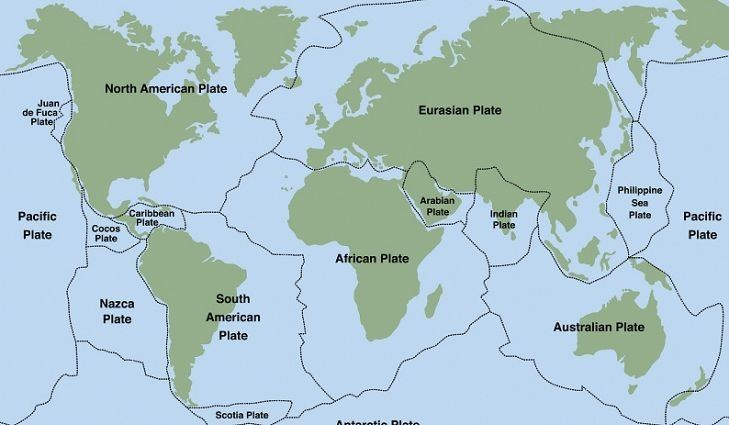 Proč jste si vybrali právě tato místa?Ve videu jste se dozvěděli, že motorem pohybu litosférických desek je fyzikální jev zvaný konvekční proudění. To funguje na jednoduchém principu – tekutina s vyšší teplotou má nižší hustotu, a proto stoupá vzhůru; tekutina s nižší teplotou má vyšší hustotu, a proto klesá dolů.Na základě této znalosti dokreslete do obrázku směr pohybu vody v nádobě.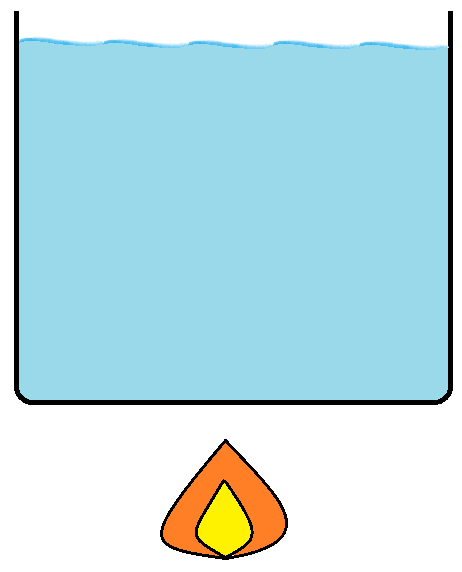 Stejně jako v předchozí úloze dokreslete do obrázku směr pohybu vody v nádobě. Tentokrát je pod nádobou více zdrojů tepla.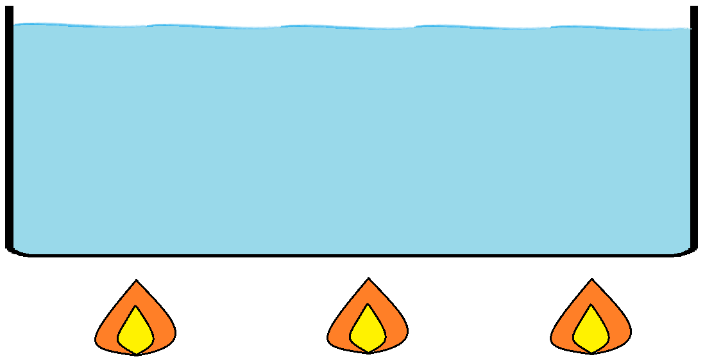 Do obrázku dokreslete zdroj tepla, směr pohybu plášťových hmot a směr pohybu litosférických desek.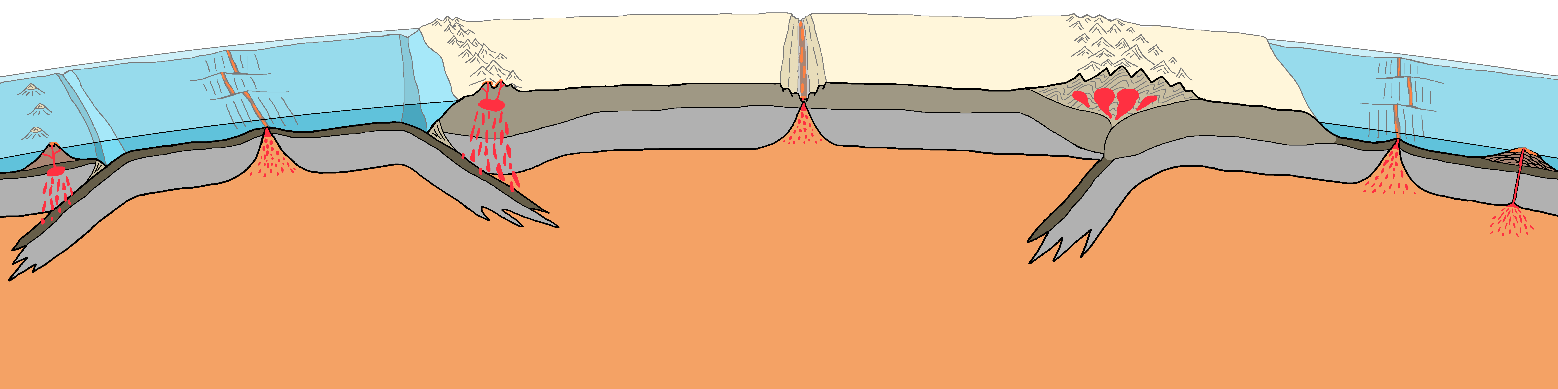 Co jsem se touto aktivitou naučil(a):………………………………………………………………………………………………………………………………………………………………………………………………………………………………………………………………………………………………………………………………………………………………………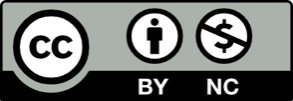 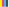 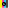 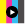 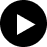 a) plastický obal Země tvořený částečně natavenými horninami, plavou na něm litosférické desky, je jednou ze svrchních vrstev zemského pláštěb) půdní obal Země, který vznikl zvětráváním svrchní části zemské kůryc) plastická vrstva Země ze shora ohraničena zemskou kůrou a ze spodu zemským jádrem, tvořena hlavně křemíkem a hliníkemd) kamenný obal Země tvořený zemskou kůrou a nejsvrchnějšími vrstvami pláště, je rozpraskaný na mohutné bloky